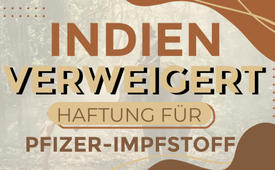 Indien verweigert Haftung für Pfizer-Impfstoff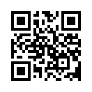 Während die EU eine generelle Haftungsbefreiung für Pfizer und andere westliche Hersteller von Covid-Impfstoffen erteilte, möchte Indien die Haftung für den mRNA-Pfizer-Impfstoff nicht übernehmen. Die indische Regierung spricht von Einschüchterungsversuchen von Pfizer.Pfizer fordert weltweit eine Haftungsbefreiung für seine mRNA-„Impfstoffe“.Eine Haftungsbefreiung bedeutet, dass das Unternehmen für etwaige auf die Impfung zurückzuführende Schäden nicht haften muss. Die jeweilige Regierung soll dies übernehmen. Während die EU eine generelle Haftung für die Covid-Impfstoffe von Pfizer und anderen westlichen Herstellern übernommen hat, berichtet die russische Nachrichtenagentur TASS aus Indien:Der indische Staatsminister für Technologie und Elektronik Rajeev Chandrasekhar schrieb auf Twitter: „Ich möchte daran erinnern, dass Pfizer versucht hat, die indische Regierung einzuschüchtern, damit sie die Entschädigungsklausel für die Lieferung ihres Covid-19-Impfstoffs akzeptiert.“ […] Der Tweet des indischen Politikers war ein Kommentar zu einem Video, in dem Journalisten den CEO von Pfizer, Albert Bourla, zur Wirksamkeit des Medikaments des Unternehmens gegen Coronavirus-Infektionen befragt haben. Wie Reuters bereits berichtet hatte, hat die indische Regierung im September 2021 beschlossen, den Coronavirus-Impfstoff von Pfizer nicht zu kaufen […]. Gleichzeitig weigerte sich die Regierung, die Forderung des US-Herstellers nach Schutz im Falle von Nebenwirkungen bei der Verwendung seiner Produkte zu akzeptieren. […]“Der unabhängige Journalist Thomas Röper formulierte dazu auf seiner Seite www.anti-spiegel.ru die treffende Frage: „Wenn der mRNA-„Impfstoff“ so sicher ist, wie die Hersteller Pfizer und BioNTech – und auch Politik und Medien – behaupten, wozu bestehen die Hersteller dann auf der Haftungsbefreiung?“von ts. / maj.Quellen:Thomas Röper:
mRNA-„Impfstoffe“ – Indischer Minister: Pfizer wollte von der Haftung bei Impfschäden befreit werden( 21.1.2023)
https://www.anti-spiegel.ru/2023/indischer-minister-pfizer-wollte-von-der-haftung-bei-impfschaeden-befreit-werdenDas könnte Sie auch interessieren:#Impfen - Impfen – ja oder nein? Fakten & Hintergründe ... - www.kla.tv/Impfen

#ThomasRoeper - www.kla.tv/ThomasRoeper

#BioNTech/Pfizer - www.kla.tv/biontech

#Pharma - www.kla.tv/PharmaKla.TV – Die anderen Nachrichten ... frei – unabhängig – unzensiert ...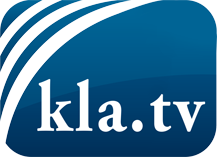 was die Medien nicht verschweigen sollten ...wenig Gehörtes vom Volk, für das Volk ...tägliche News ab 19:45 Uhr auf www.kla.tvDranbleiben lohnt sich!Kostenloses Abonnement mit wöchentlichen News per E-Mail erhalten Sie unter: www.kla.tv/aboSicherheitshinweis:Gegenstimmen werden leider immer weiter zensiert und unterdrückt. Solange wir nicht gemäß den Interessen und Ideologien der Systempresse berichten, müssen wir jederzeit damit rechnen, dass Vorwände gesucht werden, um Kla.TV zu sperren oder zu schaden.Vernetzen Sie sich darum heute noch internetunabhängig!
Klicken Sie hier: www.kla.tv/vernetzungLizenz:    Creative Commons-Lizenz mit Namensnennung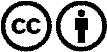 Verbreitung und Wiederaufbereitung ist mit Namensnennung erwünscht! Das Material darf jedoch nicht aus dem Kontext gerissen präsentiert werden. Mit öffentlichen Geldern (GEZ, Serafe, GIS, ...) finanzierte Institutionen ist die Verwendung ohne Rückfrage untersagt. Verstöße können strafrechtlich verfolgt werden.